БЛАГОВЕЩЕНСКАЯ ГОРОДСКАЯ ДУМА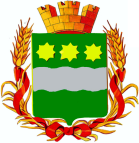 Амурской области(шестой созыв)РЕШЕНИЕ_________								                 № _________г. БлаговещенскРассмотрев внесенный мэром  города Благовещенска проект решения Благовещенской городской Думы «Об утверждении Положения о залоговом фонде муниципального образования города Благовещенска», в целях создания благоприятных условий для развития инвестиционного потенциала города Благовещенска, на основании статьи 20 Устава муниципального образования города Благовещенска, учитывая заключение комитета Благовещенской городской Думы по вопросам экономики, собственности и жилищно-коммунального хозяйства, Благовещенская городская Думарешила:1. Утвердить Положение о залоговом фонде муниципального образования города Благовещенска.2. Настоящее решение вступает в силу со дня его подписания.3. Контроль за исполнением настоящего решения возложить на комитет Благовещенской городской Думы по вопросам экономики, собственности и жилищно-коммунального хозяйства (А.В. Сакания).Мэр города Благовещенска							         А.А. Козлов                                                                                 Утверждено                                                                                         решением Благовещенской                                                                                 городской  Думы                                                                                 от 27.11.2014  № 4/27ПОЛОЖЕНИЕ О ЗАЛОГОВОМ ФОНДЕ МУНИЦИПАЛЬНОГО ОБРАЗОВАНИЯ ГОРОДА БЛАГОВЕЩЕНСКА Настоящее Положение разработано в соответствии с Гражданским кодексом Российской Федерации, Федеральным законом от 16.07.1998 № 102-ФЗ «Об ипотеке (залоге недвижимости)», Уставом муниципального образования города Благовещенска и определяет порядок создания и условия использования залогового фонда города Благовещенска.Основные положения1.1. Залоговый фонд города Благовещенска  (далее - залоговый фонд) – совокупность имущества, находящегося  в собственности муниципального образования города Благовещенска, которое  может являться предметом   залога; залогодатель - муниципальное образование города Благовещенска в лице уполномоченного органа  администрации города Благовещенска; заемщик - получатель средств; залогодержатель -  кредитор по обеспеченному залогом обязательству.1.2. В состав залогового фонда могут быть включены следующие объекты муниципальной собственности:ценные бумаги;недвижимое имущество;движимое имущество;земельные участки (в случаях, предусмотренных законодательством Российской Федерации);иное имущество, которое может использоваться в качестве предмета залога.1.3. Не допускается включение в состав залогового фонда следующих объектов:объекты культурного наследия федерального значения;объекты жилищного фонда, предоставленные в соответствии с жилищным законодательством;объекты, ограниченные в обороте, а также  имущество, которое в порядке, установленном законодательством, может находиться только в муниципальной собственности;объекты, в отношении которых действующим законодательством  установлены особенности приватизации;        имущество, закрепленное на праве оперативного управления или хозяйственного ведения.2. Цели  и задачи создания залогового фонда2.1. Залоговый фонд создается для обеспечения обязательств по кредитам, привлекаемым  хозяйствующими субъектами:- для исполнения муниципальных контрактов, оплачиваемых за счет средств городского бюджета;- для реализации инвестиционных проектов в соответствии с основными стратегическими направлениями развития города, указанными в Концепции развития города Благовещенска.  2.2. Основными задачами залогового фонда являются: рациональное использование собственности муниципального образования путем максимального вовлечения ее в хозяйственный оборот; создание благоприятных условий для привлечения инвестиций в экономику города; создание условий, позволяющих обеспечить рост предпринимательской активности хозяйствующих субъектов, направленных на увеличение производственного потенциала и рост налогооблагаемой базы.3. Создание и использование залогового фонда3.1. Перечень имущества, включаемого в состав залогового фонда, утверждается постановлением администрации города Благовещенска.3.2. Инициатором в принятии решения о залоге объектов муниципальной собственности выступают хозяйствующие субъекты, зарегистрированные в установленном порядке на территории муниципального образования города Благовещенска.3.3. Отбор хозяйствующих субъектов для обеспечения исполнения обязательств которых по кредитам кредитных организаций для реализации инвестиционных проектов предоставляются в залог объекты залогового фонда, осуществляется на конкурсной основе. Организатор конкурса и порядок его проведения определяется постановлением администрации города. 3.4. Решение о предоставлении  в залог объекта (объектов) залогового фонда принимается в форме постановления администрации города Благовещенска.3.5. По результатам проведения конкурса заключается инвестиционное соглашение о муниципальной поддержке инвестиционной деятельности в форме обеспечения обязательств хозяйствующего субъекта залогом объекта залогового фонда. 3.6. Имущество, находящееся в собственности муниципального образования города Благовещенска, включается в залоговый фонд по его остаточной (балансовой) стоимости.3.7. Порядок предоставления в залог объектов залогового фонда утверждается постановлением администрации города Благовещенска. 3.8.  Информация об использовании объектов залогового фонда представляется  в Благовещенскую городскую Думу не реже 1 раза в год.4. Условия заключения договора о залоге  объектов залогового фонда4.1. Запрещается передача в залог предприятия как имущественного комплекса,  находящегося в составе залогового фонда, если к моменту оформления залогового обязательства в отношении такого  предприятия  введена одна из процедур банкротства либо принято решение об его  ликвидации (реорганизации).       4.2.  Договор о залоге должен быть зарегистрирован в установленном законом порядке в случаях, установленных законом.4.3. Имущество залогового фонда предоставляется для обеспечения обязательств заемщика на срок не более пяти лет.4.4. Использование объектов залогового фонда является платным. Размер, порядок и условия внесения платы за пользование объектами залогового фонда, а также основания для освобождения от платы за пользование объектами залогового фонда устанавливаются администрацией города Благовещенска. 5. Оценка и страхование объектов залогового фонда5.1. Оценка объектов залогового фонда проводится при заключении договора о залоге в соответствии с законодательством об оценочной деятельности.5.2. Страхование объектов залогового фонда осуществляется в соответствии с условиями соглашения о предоставлении в залог объектов залогового фонда.5.3. Расходы на проведение оценки и страхование объектов залогового фонда осуществляются за счет средств хозяйствующего субъекта, в целях обеспечения исполнения обязательства которого заключается договор о залоге.6. Обращение взыскания на заложенное имущество6.1. Взыскание на заложенное имущество для удовлетворения требований залогодержателя может быть обращено в случае неисполнения или ненадлежащего исполнения должником обеспеченного залогом обязательства.6.2. Требования залогодержателя удовлетворяются из стоимости заложенного имущества по решению суда.6.3.  Если сумма, полученная при реализации заложенного имущества, превысит размер, необходимый для удовлетворения обеспеченных залогом требований залогодержателя, излишняя сумма подлежит перечислению в городской бюджет.7. Прекращение залога         7.1. Залог прекращается:1) с прекращением обеспеченного залогом обязательства;2) в других случаях, предусмотренных действующим законодательством.